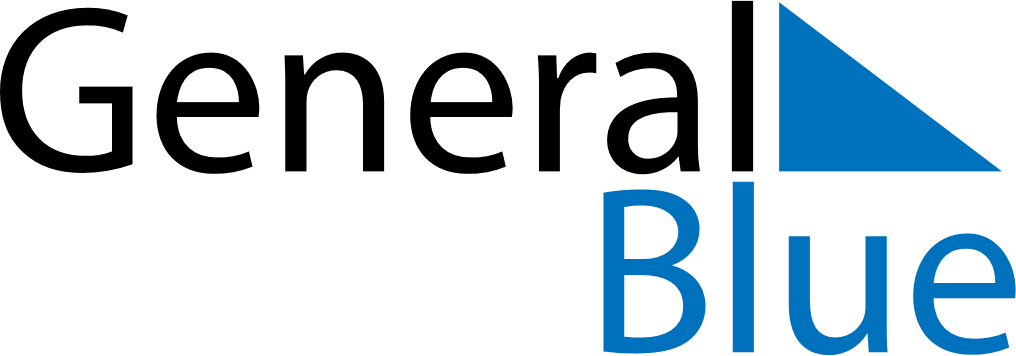 Weekly CalendarMay 3, 2027 - May 9, 2027Weekly CalendarMay 3, 2027 - May 9, 2027MondayMay 03MondayMay 03TuesdayMay 04WednesdayMay 05WednesdayMay 05ThursdayMay 06FridayMay 07FridayMay 07SaturdayMay 08SundayMay 09SundayMay 09My Notes